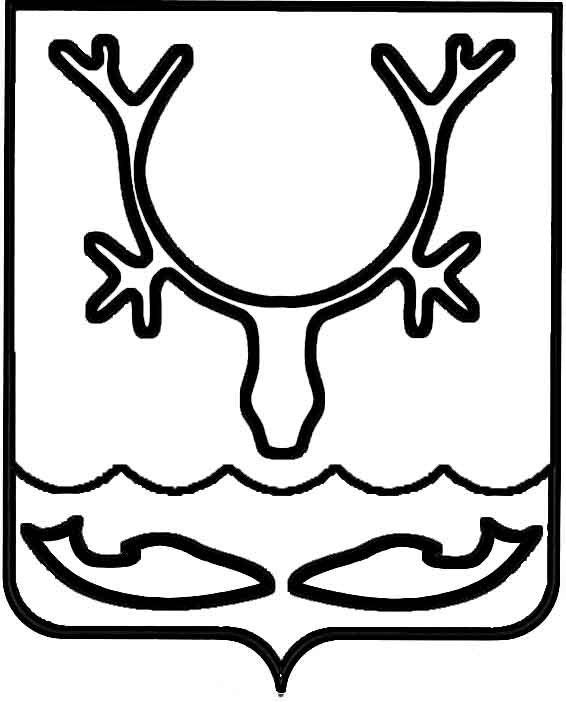 Администрация муниципального образования
"Городской округ "Город Нарьян-Мар"ПОСТАНОВЛЕНИЕВ целях приведения нормативного правового акта Администрации муниципального образования "Городской округ "Город Нарьян-Мар" 
в соответствие с действующим законодательством Российской Федерации Администрация муниципального образования "Городской округ "Город Нарьян-Мар"П О С Т А Н О В Л Я Е Т:1. Внести в Положение об условиях и размерах оплаты труда работников муниципальных учреждений, утвержденное постановлением Администрации МО "Городской округ "Город Нарьян-Мар" от 22.06.2016 № 726 (далее – Положение), следующие изменения.1.1. Абзацы второй и третий пункта 1.3 Положения изложить в следующей редакции:"Форма штатного расписания определяется руководителем учреждения с учетом требований к содержанию штатного расписания, установленных настоящим Порядком, и применяется для оформления структуры, штатного состава и штатной численности учреждения.Штатное расписание содержит перечень структурных подразделений, наименование должностей, специальностей, профессий с указанием квалификации, сведения о количестве штатных единиц, тарифной ставки (оклада), надбавках, годовом фонде оплаты труда по каждой должности в отдельности и с указанием итогового значения по учреждению.".1.2. В абзаце первом пункта 7.1 Положения слова "по решению Администрации муниципального образования "Городской округ "Город Нарьян-Мар" заменить словами "с учетом уровня инфляции (потребительских цен) в соответствии с решением Совета городского округа "Город Нарьян-Мар".1.3. Пункт 8.1 Положения изложить в следующей редакции:"8.1 Рекомендуемые размеры должностных окладов (ставок) 
по профессиональным квалификационным группам общеотраслевых должностей руководителей, специалистов и служащих муниципальных учреждений устанавливаются в соответствии с приложением 1 к настоящему Положению.Рекомендуемые размеры окладов (ставок) по профессиональным квалификационным группам общеотраслевых профессий рабочих муниципальных учреждений устанавливаются в соответствии с приложением 2 к настоящему Положению.Размеры окладов (ставок) работникам устанавливаются руководителем учреждения на основе требований к профессиональной подготовке и уровню квалификации, которые необходимы для осуществления соответствующей профессиональной деятельности, в соответствии с максимальными размерами должностных окладов, определенными по соответствующим профессиональным квалификационным группам.".1.4. Абзац первый пункта 5.9. Положения изложить в следующей редакции:"5.9. К выплатам стимулирующего характера руководителя (заместителя руководителя, главного инженера, главного бухгалтера) относятся квартальные 
и единовременные премии.".1.5. Дополнить Положение пунктами 5.9.11-5.9.14 следующего содержания:"5.9.11. Единовременные премии руководителю (заместителю руководителя, главному инженеру, главному бухгалтеру) осуществляются при:5.9.11.1. Внедрении новых (передовых) технологий производства работ (оказания услуг).5.9.11.2. Реализации организационных, правовых, технических, технологических, экономических и иных мер, направленных на уменьшение объема используемых энергетических ресурсов при сохранении соответствующего полезного эффекта от их использования (в том числе объема произведенной продукции, выполненных работ, оказанных услуг).5.9.11.3. Участии в реализации национальных проектов, федеральных, региональных и муниципальных целевых программ.5.9.11.4. Выполнении особо важных и срочных работ.5.9.11.5. Применении в работе современных форм и методов организации труда.5.9.12. Достижение результатов, указанных в пунктах 5.9.11.1 – 5.9.11.3, 5.9.11.5 настоящего Порядка, подтверждается руководителем предприятия документально.Достижение результатов, указанных в пункте 5.9.11.4 настоящего Порядка, подтверждается поручением главы муниципального образования "Городской округ "Город Нарьян-Мар" и отчетом руководителя о его выполнении.В случае наличия подтверждающих документов в Администрации МО "Городской округ "Город Нарьян-Мар" их повторное предоставление не требуется.5.9.13. Премирование руководителя учреждения производится на основании распоряжения главы муниципального образования "Городской округ "Город 
Нарьян-Мар" в размере, не превышающем 25% должностного оклада руководителя учреждения, с применением районного коэффициента и процентной надбавки 
за стаж работы в районах Крайнего Севера.5.9.14 Решение о выплате (невыплате) квартальной премии заместителю руководителя (главному инженеру, главному бухгалтеру) учреждения принимается руководителем учреждения с учетом пунктов 5.9.11 и 5.9.13 настоящего Положения.".2. Приложения 1 - 3 к Положению изложить в новой редакции согласно Приложению к настоящему постановлению.3. Настоящее постановление вступает в силу после его официального опубликования, за исключением пунктов 1.3. и 2 настоящего постановления, которые вступают в силу с 01.01.2022.Приложение к постановлению Администрациимуниципального образования"Городской округ "Город Нарьян-Мар"от 27.12.2021 № 1592"Приложение № 1к Положению об условиях и размерах оплаты труда работниковмуниципальных учрежденийРекомендуемые размеры должностных окладов (ставок) 
по профессиональным квалификационным группам общеотраслевых должностей руководителей, специалистов и служащих муниципальных учрежденийПриложение № 2к Положению об условиях и размерахоплаты труда работников муниципальных учреждений--------------------------------<*> За исключением случаев, когда должность с наименованием "главный" является составной частью должности руководителя или заместителя руководителя организации либо исполнение функций по должности специалиста с наименованием "главный" возлагается на руководителя или заместителя руководителя организацииПриложение № 3к Положению об условиях и размерахоплаты труда работников муниципальных учрежденийПорядокотнесения муниципальных учреждений муниципальногообразования "Городской округ "Город Нарьян-Мар" к группампо оплате труда руководителей учреждений и определенияразмера должностного оклада руководителя учреждения1. Группа по оплате труда руководителей учреждений устанавливается на один финансовый год Администрацией муниципального образования "Городской округ "Город Нарьян-Мар", в ведении которой находятся соответствующие учреждения, в соответствии 
с настоящим Порядком.2. Группа по оплате труда для вновь открываемых учреждений устанавливается исходя из плановых (проектных) показателей.Группы по оплате труда руководителей учреждений,подведомственных Администрации муниципальногообразования "Городской округ "Город Нарьян-Мар"Сумма баллов определяется путем суммирования количества баллов, присваиваемых 
в соответствии со следующими критериями:".27.12.2021№1592О внесении изменений в Положение                     об условиях и размерах оплаты труда работников муниципальных учреждений, утвержденное постановлением Администрации МО "Городской округ "Город Нарьян-Мар" от 22.06.2016 № 726 Глава города Нарьян-Мара О.О. БелакN п/пНаименование должностиРекомендуемые размеры должностных окладов1231Профессиональная квалификационная группа "Общеотраслевые профессии рабочих первого уровня"1.1.1 квалификационный уровень1.1.1.Наименование профессий рабочих, по которым предусмотрено присвоение 1 квалификационного разряда в соответствии с Единым тарифно-квалификационным справочником работ и профессий рабочих, в том числе: уборщик служебных помещений, сторож (вахтер), дворник, землекоп, рабочий, подсобный рабочий, рабочий 
по благоустройству населенных пунктов, электрогазосварщик и т.д.8 535,001.1.2.Наименование профессий рабочих, по которым предусмотрено присвоение 2 квалификационного разряда в соответствии с Единым тарифно-квалификационным справочником работ и профессий рабочих, в том числе: уборщик производственных помещений, уборщик территорий, подсобный рабочий, рабочий по комплексному обслуживанию и ремонту зданий, грузчик; столяр; плотник; землекоп; электросварщик ручной сварки, рабочий ритуальных услуг, рабочий по благоустройству населенных пунктов, дорожный рабочий, станочник широкого профиля, стропальщик, водитель погрузчика, машинист дорожно-транспортной машины, электрогазосварщик и т.д.8 877,001.1.3.Наименование профессий рабочих, по которым предусмотрено присвоение 3 квалификационного разряда в соответствии с Единым тарифно-квалификационным справочником работ и профессий рабочих, в том числе: рабочий по комплексному обслуживанию 
и ремонту зданий, землекоп, столяр, плотник, электросварщик ручной сварки, дорожный рабочий, станочник широкого профиля, стропальщик, водитель погрузчика, машинист дорожно-транспортной машины, электрогазосварщик и т.д.9 218,001.2.2 квалификационный уровень1.2.1.Профессии рабочих, отнесенные к первому квалификационному уровню, при выполнении работ по профессии с производным наименованием "старший" (старший по смене)9 559,002Профессиональная квалификационная группа "Общеотраслевые профессии рабочих второго уровня"2.1.1 квалификационный уровень2.1.1.Наименование профессий рабочих, по которым предусмотрено присвоение 4 квалификационного разряда в соответствии с Единым тарифно-квалификационным справочником работ и профессий рабочих, в том числе: электромонтер по ремонту и обслуживанию электрооборудования, рабочий зеленого хозяйства, водитель автомобиля, машинист, землекоп, столяр, плотник, электросварщик ручной сварки, стропальщик, дорожный рабочий, слесарь по ремонту автомобилей, станочник широкого профиля, водитель погрузчика, машинист экскаватора, машинист дорожно-транспортной машины, машинист автовышки, электрогазосварщик и т.д.10 810,002.1.2.Наименование профессий рабочих, по которым предусмотрено присвоение 5 квалификационного разряда в соответствии с Единым тарифно-квалификационным справочником работ и профессий рабочих, в том числе: рабочий по благоустройству зданий 
и сооружений, слесарь-электрик по ремонту электрооборудования, землекоп, столяр, плотник, электросварщик ручной сварки, водитель автомобиля, тракторист, машинист, электромонтер по испытаниям 
и измерениям, электромонтер по ремонту и обслуживанию электрооборудования, станочник широкого профиля, дорожный рабочий, слесарь по ремонту автомобилей, водитель погрузчика, машинист экскаватора, машинист дорожно-транспортной машины, машинист автовышки, электрогазосварщик, машинист автогрейдера 
и т.д.11 243,002.2.2 квалификационный уровень2.2.1.Наименование профессий рабочих, по которым предусмотрено присвоение 6 - 7 квалификационного разряда в соответствии с Единым тарифно-квалификационным справочником работ и профессий рабочих, в том числе: маляр, плотник; столяр, оператор электронно-вычислительных и вычислительных машин, слесарь по обслуживанию газового оборудования, слесарь-сантехник, слесарь по ремонту автомобилей, электромонтер, водитель автомобиля, машинист, электросварщик ручной сварки, электромонтер по ремонту и обслуживанию электрооборудования, водитель погрузчика (6 разряд), машинист экскаватора (6 разряд), машинист дорожно-транспортной машины (6 разряд), машинист автовышки и автогидроподъемника, электрогазосварщик (6 разряд), машинист автогрейдера (6 разряд), станочник широкого профиля и т.д.11 676,002.3.3 квалификационный уровень2.3.1.Наименование профессий рабочих, по которым предусмотрено присвоение 8 квалификационного разряда в соответствии с Единым тарифно-квалификационным справочником работ и профессий рабочих12 108,002.4.4 квалификационный уровень2.4.1.Наименование профессий рабочих, по которым предусмотрено присвоение 9 квалификационного разряда в соответствии с Единым тарифно-квалификационным справочником работ и профессий рабочих12 518,002.4.2.Наименование профессий рабочих, по которым предусмотрено присвоение 10 квалификационного разряда в соответствии с Единым тарифно-квалификационным справочником работ и профессий рабочих13 519,00Рекомендуемые размеры окладов (ставок) по профессиональным квалификационным группам общеотраслевых профессий рабочих муниципальных учреждений Рекомендуемые размеры окладов (ставок) по профессиональным квалификационным группам общеотраслевых профессий рабочих муниципальных учреждений Рекомендуемые размеры окладов (ставок) по профессиональным квалификационным группам общеотраслевых профессий рабочих муниципальных учреждений N п/пНаименование должностиРекомендуемые размеры должностных окладов1231Профессиональная квалификационная группа "Общеотраслевые должности служащих первого уровня"1.1.1 квалификационный уровень1.1.1.Архивариус, делопроизводитель, экспедитор, экспедитор по перевозке грузов, комендант, секретарь, табельщик, учетчик и т.д.8 670,001.2.2 квалификационный уровень1.2.1.Должности служащих первого квалификационного уровня, по которым может устанавливаться производное должностное наименование "старший"9 017,002Профессиональная квалификационная группа "Общеотраслевые должности служащих второго уровня"2.1.1 квалификационный уровень2.1.1.Администратор, диспетчер, инспектор по кадрам, секретарь руководителя, технический редактор, техник по учету и т.д.9 754,002.2.2 квалификационный уровень2.2.1.Заведующий хозяйством, заведующий складом, заведующий архивом 
и т.д. Должности служащих первого квалификационного уровня, 
по которым устанавливается производное должностное наименование "старший". Должности служащих первого квалификационного уровня, 
по которым устанавливается II внутридолжностная категория10 241,002.3.3 квалификационный уровень2.3.1.Должности служащих первого квалификационного уровня, по которым устанавливается I внутридолжностная категория; смотритель кладбища 
и т.д.10 729,002.4.4 квалификационный уровень2.4.1.Механик, мастер участка (цеха, группы) (включая старшего), механик, начальник автоколонны и т.д. Должности служащих первого квалификационного уровня, по которым может устанавливаться производное должностное наименование "ведущий"10 925,002.5.5 квалификационный уровень2.5.1.Начальник гаража; начальник (заведующий) мастерской; начальник ремонтного цеха; начальник смены (участка); начальник цеха (участка) 
и т.д.11 607,003Профессиональная квалификационная группа "Общеотраслевые должности служащих третьего уровня"3.1.1 квалификационный уровень3.1.1.Специалист по связям с общественностью и т.д.15 173,003.1.2.Бухгалтер, инженер всех наименований, экономист всех наименований, специалист по размещению заказа, специалист по охране труда и т.д.15 629,003.1.3.Юрисконсульт, энергетик, системный администратор, специалист 
по кадрам, эксперт дорожного хозяйства т.д.16 994,003.2.2 квалификационный уровень3.2.1.Должности служащих первого квалификационного уровня, по которым может устанавливаться II внутридолжностная категория17 298,003.3.3 квалификационный уровень3.3.1.Должности служащих первого квалификационного уровня, по которым может устанавливаться I внутридолжностная категория17 753,003.4.4 квалификационный уровень3.4.1.Должности служащих первого квалификационного уровня, по которым может устанавливаться производное должностное наименование "ведущий"18 967,003.5.5 квалификационный уровень3.5.1.Главные специалисты: в отделах, мастерских; заместитель главного бухгалтера, заместители начальников отделов и т.д.20 484,004Профессиональная квалификационная группа "Общеотраслевые должности служащих четвертого уровня"4.1.1 квалификационный уровень4.1.1.Начальник отдела, руководитель группы и т.д.21 967,004.1.2.Заместитель начальника управления23 067,004.2.2 квалификационный уровень4.2.1.Главный <*> (механик, сварщик, специалист по защите информации и т.д.)23 067,004.2.2.Начальник управления27 239,00Группы по оплате труда руководителей учрежденийБаллыIот 100 и вышеIIот 70 до 99IIIот 50 до 69IVот 40 до 49Vдо 39Штатная численность работников по состоянию на 31 декабря предыдущего годаБаллыДо 14,99 единицы10От 15 до 29,99 единицы20От 30 до 49,99 единицы30От 50 до 84,99 единицы40От 85 единиц50Объем утвержденных бюджетных ассигнований в расчете 
на 1 штатную единицу по состоянию на 31 декабря предыдущего годаБаллыДо 1,5 млн. рублей10От 1,5 млн. рублей до 2 млн. рублей20От 2 млн. рублей до 5 млн. рублей30От 5 млн. рублей до 25 млн. рублей40От 25 млн. рублей до 50 млн. рублей50Свыше 50 млн. рублей60Организация приносящей доход деятельностиОрганизация приносящей доход деятельностиОрганизация приносящей доход деятельностиБаллыБаллыдоход за предшествующий финансовый год до 5 млн. руб.доход за предшествующий финансовый год до 5 млн. руб.доход за предшествующий финансовый год до 5 млн. руб.55доход за предшествующий финансовый год от 5 млн. руб.доход за предшествующий финансовый год от 5 млн. руб.доход за предшествующий финансовый год от 5 млн. руб.1010РазмерыРазмерыРазмерыРазмерыдолжностных окладов руководителей учреждений, в зависимостидолжностных окладов руководителей учреждений, в зависимостидолжностных окладов руководителей учреждений, в зависимостидолжностных окладов руководителей учреждений, в зависимостиот отнесения муниципальных учреждений муниципальногоот отнесения муниципальных учреждений муниципальногоот отнесения муниципальных учреждений муниципальногоот отнесения муниципальных учреждений муниципальногообразования "Городской округ "Город Нарьян-Мар" к группамобразования "Городской округ "Город Нарьян-Мар" к группамобразования "Городской округ "Город Нарьян-Мар" к группамобразования "Городской округ "Город Нарьян-Мар" к группампо оплате труда руководителей учрежденийпо оплате труда руководителей учрежденийпо оплате труда руководителей учрежденийпо оплате труда руководителей учрежденийN п/пГруппа по оплате труда руководителей учрежденийДолжностной оклад руководителя учреждения, рублейДолжностной оклад руководителя учреждения, рублей1221I77 48477 4842II60 79660 7963III56 02756 0274IV50 06750 0675V47 68247 682